AEROMEXICO AND DELTA LAUNCH SEASONAL FLIGHTON THE MONTERREY-ORLANDO ROUTE Orlando, FL, June 20, 2018. – Delta Air Lines and its partner Aeromexico, Mexico’s global airline, announced at a press conference the launch of operations of the Orlando-Monterrey route to provide connectivity between both cities during this summer season. The flight will be operated from June 23 through August 25 with one frequency per week, with the following schedule: Orlando-Monterrey*Monterrey-Orlando**Times published are local to each country and are subject to changes without notice.Aeromexico also offers two daily flights to Mexico City from Orlando, operated with Boeing 737-800 aircraft with a capacity for 160 passengers, 16 of them in Clase Premier, Aeromexico’s Business Class.Paul Verhagen, SVP International Sales of Aeromexico said, “Since we began our collaboration agreement, Aeromexico and Delta determined to provide our clients with the broadest connectivity across our route network with exceptional full travel services. Thus, we offer more options during the peak season such as the Monterrey-Orlando route that we are announcing today to ensure that our customers have access to the services they need when traveling for business or leisure.”Meanwhile, Juan Sabines, Consul of Mexico in Orlando, spoke of the work both carriers do to facilitate passenger travel between both cities that offer a host of attractions. “Both Monterrey and Orlando are very important tourist destinations for Mexico and the United States, so this flight will contribute to strengthening exchange between our countries.” On the other hand, Orlando City Commissioner Tony Ortiz celebrated the fact that the additional flight offerings will ensure the potential growth of tourism and benefits to the economy of both cities during this summer season. “We were pleased to hear that Aeromexico and Delta will offer enhanced connectivity between Orlando and Monterrey during this summer season that will undoubtedly translate into a more dynamic tourist exchange and a positive impact on the economy of both cities.” Lastly, Iván Martínez Vega, Director for Florida and the Caribbean for the Mexico Tourism Board said, “The expansion of our nation’s connectivity is always great news because it provides the opportunity for an increasing number of people to visit Mexico to enjoy the wonders that our country has to offer. It also represents an opportunity for an increasing number of Mexicans to enjoy the cultural and natural wealth of other nations. This new route will expand the exchange of travelers between two countries that are not only neighbors but also partners and friends.” With the operation of this new route, Monterrey continues to consolidate its position as Aeromexico’s second largest hub, serving 13 domestic and seven international flights.  oo00ooAbout Aeromexico / DeltaThe Aeromexico and Delta Air Lines Joint Cooperation Agreement (JCA), creates an expanded transborder route network enhancing competition between Mexico and the United States. With up to 1,000 weekly transborder flights, the airlines have added new destinations providing convenient schedules benefiting the customers of both companies, while deepening the relationship they have shared for more than 18 years as founders of the SkyTeam global airline alliance.Aeromexico offers greater access to Mexico through its hubs in Mexico City, Monterrey, and Guadalajara, and Delta provides service in the United States through its connecting hubs in Atlanta, Detroit, Los Angeles, Minneapolis-St. Paul, New York-JFK, Salt Lake City, and Seattle. The airlines are enhancing the customer experience through increased connectivity, by investing in airport facilities, boarding gates, VIP lounges and frequent flyer benefits through Club Premier and SkyMiles accruals. For more information on Aeromexico and Delta Air Lines visit: aeromexico-delta.com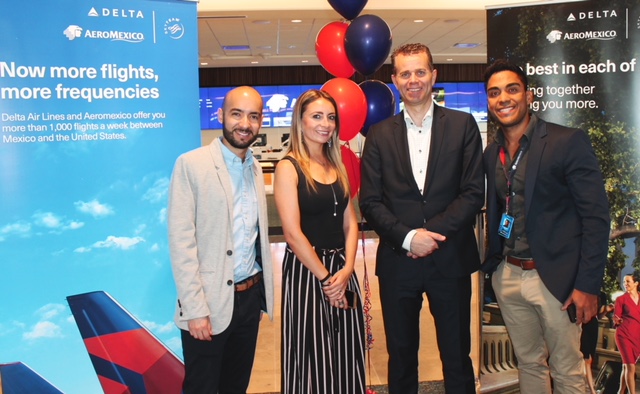 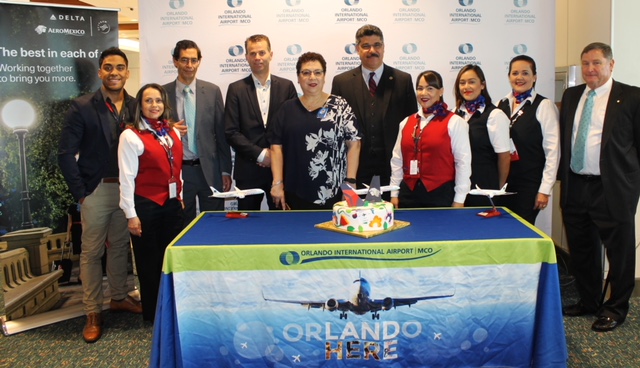 AM 2679 2:30 p.m. 4:40 p.m.SaturdaysAM 2680 9:00 a.m. 1:15 p.m.Saturdays